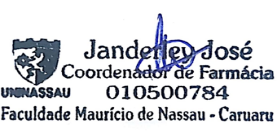 D CURSO:FARMÁCIAFARMÁCIAFARMÁCIAFARMÁCIAFARMÁCIAFARMÁCIAFARMÁCIAFARMÁCIAFARMÁCIAFARMÁCIASEMESTRE LETIVO:2021.1PERIODO:7ª 7ª TURMA:TURMA:CAR0080107NNACAR0080107NNATURNO:TURNO:NOITENOITEBLOCO:TEAMSHORÁRIOHORÁRIOSEGUNDASEGUNDATERÇATERÇAQUARTAQUARTAQUINTAQUINTASEXTASEXTASABADOSABADO18:30 às 19:2018:30 às 19:20IMUNOLOGIA CLINICAProfº EstefaniSala Microsoft TeamsIMUNOLOGIA CLINICAProfº EstefaniSala Microsoft TeamsTOPICOS INTEGRADORES IIProfº FerreiraSala Microsoft TeamsTOPICOS INTEGRADORES IIProfº FerreiraSala Microsoft TeamsTOPICOS INTEGRADORES IIProfº FerreiraSala Microsoft TeamsTOPICOS INTEGRADORES IIProfº FerreiraSala Microsoft Teams19:20 às 20:1019:20 às 20:10IMUNOLOGIA CLINICAProfº EstefaniSala Microsoft TeamsIMUNOLOGIA CLINICAProfº EstefaniSala Microsoft TeamsBROMATOLOGIA Profº CristianeSala Microsoft TeamsBROMATOLOGIA Profº CristianeSala Microsoft TeamsBIOQUIMICA CLINICAProfº ThaiseSala Microsoft TeamsBIOQUIMICA CLINICAProfº ThaiseSala Microsoft TeamsPLANEJAMENTO E SINTESE MOLECULAR/BIOTECNOLOGIAProfº AugustoSala Microsoft TeamsPLANEJAMENTO E SINTESE MOLECULAR/BIOTECNOLOGIAProfº AugustoSala Microsoft Teams20:20 às 21:1020:00 ÀS 21:00 (QUARTA)20:20 às 21:1020:00 ÀS 21:00 (QUARTA)COSMÉTICOS E SANIFICANTESProfº AlyneSala Microsoft TeamsCOSMÉTICOS E SANIFICANTESProfº AlyneSala Microsoft TeamsBROMATOLOGIA Profº CristianeSala Microsoft TeamsBROMATOLOGIA Profº CristianeSala Microsoft TeamsOPERAÇÕES UNITÁRIASNotável MestreSala Microsoft TeamsOPERAÇÕES UNITÁRIASNotável MestreSala Microsoft TeamsBIOQUIMICA CLINICAProfº ThaiseSala Microsoft TeamsBIOQUIMICA CLINICAProfº ThaiseSala Microsoft TeamsPLANEJAMENTO E SINTESE MOLECULAR/BIOTECNOLOGIAProfº AugustoSala Microsoft TeamsPLANEJAMENTO E SINTESE MOLECULAR/BIOTECNOLOGIAProfº AugustoSala Microsoft Teams21:10 às 22:0021:00 ÀS 22:00 (QUARTA)21:10 às 22:0021:00 ÀS 22:00 (QUARTA)COSMÉTICOS E SANIFICANTESProfº AlyneSala Microsoft TeamsCOSMÉTICOS E SANIFICANTESProfº AlyneSala Microsoft TeamsBROMATOLOGIA Profº CristianeSala Microsoft TeamsBROMATOLOGIA Profº CristianeSala Microsoft TeamsOPERAÇÕES UNITÁRIASNotável MestreSala Microsoft TeamsOPERAÇÕES UNITÁRIASNotável MestreSala Microsoft TeamsBIOQUIMICA CLINICAProfº ThaiseSala Microsoft TeamsBIOQUIMICA CLINICAProfº ThaiseSala Microsoft TeamsPLANEJAMENTO E SINTESE MOLECULAR/BIOTECNOLOGIAProfº AugustoSala Microsoft TeamsPLANEJAMENTO E SINTESE MOLECULAR/BIOTECNOLOGIAProfº AugustoSala Microsoft TeamsINTERVALO:20:10às20:20